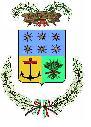 PROVINCIA DI CROTONERelazione annuale RPCT Anno 2023 A cura del Responsabile dell’Anticorruzione e della TrasparenzaDott. Nicola MiddonnoANAGRAFICA AMMINISTRAZIONECodice fiscale Amministrazione: 91006950793Denominazione Amministrazione: PROVINCIA DI CROTONETipologia di amministrazione: ProvinciaRegione di appartenenza: CalabriaClasse dipendenti: da 50 a 499Numero totale Dirigenti: 4Numero di dipendenti con funzioni dirigenziali: 4ANAGRAFICA RPCTNome RPCT: NICOLACognome RPCT: MIDDONNOQualifica:  Segretario GeneralePosizione occupata: Segretario GeneraleData inizio incarico di RPCT: 20/11/2018RPC svolge anche le funzioni di Responsabile della Trasparenza.RENDICONTAZIONE MISURE GENERALILa presente sezione illustra l’andamento relativo all’attuazione delle misure generali per l’anno di riferimento del PTPCT o della sezione Anticorruzione e Trasparenza del PIAO.Sintesi dell’attuazione delle misure generali Nel corso dell’annualità di riferimento, lo stato di programmazione e attuazione delle misure generali è sintetizzato nella seguente tabellaPer quanto riguarda le misure non attuate si evidenzia che:
- Per 2 misure sono state avviate le attività e, dunque, sono attualmente in corso di adozione
- Per 1 misure non sono state ancora avviate le attività e non saranno avviate nei tempi previstiCodice di comportamento Il codice di comportamento è stato adottato nel 2013 
Tutti gli atti di incarico e i contratti, sono stati adeguati alle previsioni del Codice di Comportamento adottato.
Sono state adottate misure che garantiscono l'attuazione del Codice di Comportamento  tra cui: 
  - controlli e verifiche sull'attuazione del Codice di Comportamento
È stata approvata/inserita nel Codice di Comportamento una apposita procedura di rilevazione delle situazioni di conflitto di interessi (Cfr. PNA 2019, Parte III, § 1.4, pag 50 e § 9 della Delibera ANAC n. 177/ 2020).Rotazione del personale Rotazione OrdinariaLa misura Rotazione Ordinaria del personale è stata programmata nel PTPCT o nella sezione Anticorruzione e Trasparenza del PIAO, ed è stato adottato un Atto (es. regolamento, direttive, linee guida, etc.) per la sua adozione.
L’atto adottato individua almeno i seguenti criteri di rotazione ordinaria del personale:
  - caratteristiche della rotazione
La misura Rotazione Ordinaria del personale, pur essendo stata programmata nel PTPCT o nella sezione Anticorruzione e Trasparenza del PIAO di riferimento, non è stata ancora realizzata, in particolare: 
Non sono state ancora avviate le attività e non saranno avviate nei tempi previsti dal PTPCT o dalla sezione Anticorruzione e Trasparenza del PIAO per le seguenti motivazioni:
  - carenza di personale
  - carenza di competenze

Nell'anno di riferimento del PTPCT o della sezione Anticorruzione e Trasparenza del PIAO in esame, l’amministrazione è stata interessata da un processo di riorganizzazione.Rotazione StraordinariaNel PTPCT o nella sezione Anticorruzione e Trasparenza del PIAO non sono state predisposte le modalità organizzative più idonee a garantire la tempestiva adozione della Rotazione Straordinaria del Personale nei casi di avvio di procedimenti penali o disciplinari per le condotte di natura corruttiva.La Rotazione Straordinaria non si è resa necessaria in assenza dei necessari presupposti.Trasferimento d’ufficioSono stati adottati attribuzioni di incarichi differenti, trasferimenti ad uffici diversi, trasferimenti di sede, nei confronti dei dipendenti per i quali è stato disposto il rinvio a giudizio per i delitti previsti dall'art. 3, comma 1, della L. n. 97/2001. Le unità di personale oggetto di tali misure sono state:
  -0 dirigenti
  -1 non dirigentiMisure in materia di conflitto di interessi In merito alle misure di inconferibilità e incompatibilità per gli incarichi amministrativi di vertice, dirigenziali e le altre cariche specificate nel D.lgs. 39/2013, è stata adottata una procedura/regolamento/atto per l'adozione delle misure, comunque anche in assenza di procedura formalizzata, le misure sono state attuate.

In merito alle misure in materia di conferimento e autorizzazione degli incarichi ai dipendenti, è stata adottata una procedura/regolamento/atto per l'adozione delle misure in materia di conferimento e autorizzazione degli incarichi ai Dipendenti o, anche in assenza di procedura formalizzata, le misure sono state attuate.

Nel PTPCT o nella sezione Anticorruzione e Trasparenza del PIAO, nell'atto o regolamento adottato sulle misure di inconferibilità ed incompatibilità per incarichi  amministrativi di vertice, dirigenziali e le altre cariche specificate nel D.lgs. 39/2013, sono esplicitate le direttive per l'attribuzione degli incarichi e la verifica tempestiva di insussistenza di cause ostative.

INCONFERIBILITÀ 
Nell'anno di riferimento del PTPCT o della sezione Anticorruzione e Trasparenza del PIAO in esame, sono pervenute 16 dichiarazioni rese dagli interessati sull'insussistenza di cause di inconferibilità.
Non sono state effettuate verifiche sulla veridicità delle dichiarazioni rese dagli interessati sull'insussistenza di cause di inconferibilità.

INCOMPATIBILITÀ 
Nell'anno di riferimento del PTPCT o della sezione Anticorruzione e Trasparenza del PIAO in esame, sono pervenute 12 dichiarazioni rese dagli interessati sull'insussistenza di cause di incompatibilità.
Non sono state effettuate verifiche sulla veridicità delle dichiarazioni rese dagli interessati sull'insussistenza di cause di incompatibilità.
Nel PTPCT o nella sezione Anticorruzione e Trasparenza del PIAO, nell'atto o regolamento adottato sulle misure di inconferibilità ed incompatibilità per incarichi dirigenziali ai sensi del D.lgs. 39/2013, sono esplicitate le direttive per effettuare controlli sui precedenti penali.
Non sono stati effettuati controlli sui precedenti penali nell’anno di riferimento del PTPCT o della sezione Anticorruzione e Trasparenza del PIAO.

SVOLGIMENTI INCARICHI EXTRA-ISTITUZIONALI 
Nell'anno di riferimento del PTPCT o della sezione Anticorruzione e Trasparenza del PIAO in esame, non sono pervenute segnalazioni sullo svolgimento di incarichi extra-istituzionali non autorizzati.Whistleblowing Nell’anno di riferimento del PTPCT o della sezione Anticorruzione e Trasparenza del PIAO sono stati adottati gli interventi idonei a garantire l’adozione della misura “Whistleblowing”, in particolare le segnalazioni possono essere inoltrate tramite:
  - Sistema informativo dedicato con garanzia della riservatezza dell'identità del segnalante
 
Possono effettuare le segnalazioni solo i dipendenti pubblici.Formazione Nell’anno di riferimento del PTPCT o della sezione Anticorruzione e Trasparenza del PIAO è stata erogata formazione sui seguenti temi:
  - Sui contenuti del Codice di Comportamento

  - Sui contenuti del Piano Triennale di Prevenzione della Corruzione e della Trasparenza
    - RPCT per un numero medio di ore 10
    - Staff del RPCT per un numero medio di ore 10
    - Referenti per un numero medio di ore 10
    - Dirigenti per un numero medio di ore 10
    - Funzionari per un numero medio di ore 10
    - Altro personale per un numero medio di ore 5La formazione è stata erogata tramite: 
  - formazione frontale
  - formazione a distanza

Per ogni corso di formazione erogato, sono stati somministrati ai partecipanti presenti dei questionari finalizzati a misurare il loro livello di gradimento.
In particolare, i corsi di formazione successivi sono stati programmati in funzione dei feedback ottenuti.

La formazione è stata affidata a soggetti esterni in dettaglio:
  - Omniacis SRLTrasparenzaNell’anno di riferimento del PTPCT o della sezione Anticorruzione e Trasparenza del PIAO in esame, sono stati svolti monitoraggi sulla pubblicazione dei dati con periodicità semestrale.
I monitoraggi hanno evidenziato irregolarità nella pubblicazione dei dati relativamente alle seguenti macro-famiglie:
  - Attività e procedimenti
  - Bandi di gara e contratti
  - Opere pubblicheL'amministrazione ha solo in parte realizzato l'informatizzazione del flusso per alimentare la pubblicazione dei dati nella sezione “Amministrazione trasparente”.

Il sito istituzionale, relativamente alla sezione "Amministrazione trasparente", non traccia il numero delle visite..

La procedura per la gestione delle richieste di accesso civico “semplice” è stata adottata e pubblicata sul sito istituzionale.
Nell’anno di riferimento del PTPCT o della sezione Anticorruzione e Trasparenza del PIAO sono pervenute 1 richieste di accesso civico “semplice” , delle quali, 1 hanno dato luogo ad un adeguamento nella pubblicazione dei dati.
La procedura per la gestione delle richieste di accesso civico “generalizzato” è stata adottata e pubblicata sul sito istituzionale.
Nell’anno di riferimento del PTPCT o della sezione Anticorruzione e Trasparenza del PIAO sono pervenute: 
  - 2 richieste con “informazione fornita all'utente”
  - 0 richieste con “informazione non fornita all'utente”
È stato istituito il registro degli accessi ed è stata rispettata l'indicazione che prevede di riportare nel registro l'esito delle istanze. 

In merito al livello di adempimento degli obblighi di trasparenza, si formula il seguente giudizio: L'aggiornamento del registro è pubblicato annualmente, Riporta n. 54 procediementi conclusi con 44 accoglimenti,  3 accoglimenti parziali  e dinieghiPantouflageLa misura “Svolgimento di attività successiva alla cessazione del rapporto di lavoro”, pur essendo stata programmata nel PTPCT o nella sezione Anticorruzione e Trasparenza del PIAO di riferimento, non è stata ancora attuata. in particolare: 
Sono state avviate le attività e, dunque, la misura è attualmente in corso di adozione.Commissioni e conferimento incarichi in caso di condannaLa misura “Commissioni, assegnazioni di uffici e conferimento di incarichi in caso di condanna per delitti contro le PA”, pur essendo stata programmata nel PTPCT o nella sezione Anticorruzione e Trasparenza del PIAO di riferimento, non è stata ancora attuata. in particolare: 
Sono state avviate le attività e, dunque, la misura è attualmente in corso di adozionePatti di integritàSono stati predisposti e utilizzati protocolli di legalità o patti d’integrità per l’affidamento di commesse.
Le clausole dei Patti di Integrità o protocolli di legalità sono state inserite in 157 bandi rispetto al totale dei bandi predisposti nell’anno di riferimento del PTPCT o dalla sezione Anticorruzione e Trasparenza del PIAO in esame.

Sono state previste clausole sul rispetto dei Patti di Integrità, in 37 contratti tra quelli stipulati nell’anno di riferimento del PTPCT o dalla sezione Anticorruzione e Trasparenza del PIAO in esame.Rapporti con i portatori di interessi particolariLa misura “Rapporti con i portatori di interessi particolari” non è stata programmata nel PTPCT o nella sezione Anticorruzione e Trasparenza del PIAO in esame o, laddove la misura sia stata già adottata negli anni precedenti, non si prevede di realizzare interventi idonei a garantire la corretta e continua attuazione della stessa.Considerazioni conclusive sull’attuazione delle misure generaliIl complesso delle misure attuate ha avuto un effetto (diretto o indiretto):
  - positivo sulla qualità dei servizi 
  - positivo sull'efficienza dei servizi (es. in termini di riduzione dei tempi di erogazione dei servizi)
  - positivo sul funzionamento dell'amministrazione (es. in termini di semplificazione/snellimento delle procedure)
  - neutrale sulla diffusione della cultura della legalità
  - neutrale sulle relazioni con i cittadini
  - neutrale su Non ricorre la fattispeciaRENDICONTAZIONE MISURE SPECIFICHELa presente sezione illustra l’andamento relativo all’attuazione delle misure specifiche per l’anno di riferimento del PTPCT.Quadro di sintesi dell’attuazione delle misure specifiche Nel corso dell’annualità di riferimento, lo stato di programmazione e attuazione delle misure specifiche è sintetizzato nella seguente tabellaMONITORAGGIO GESTIONE DEL RISCHIO Nel corso dell'anno di riferimento del PTPCT o della sezione Anticorruzione e Trasparenza del PIAO, non sono pervenute segnalazioni per eventi corruttivi.
 
Si ritiene che la messa in atto del processo di gestione del rischio abbia generato dentro l’organizzazione i seguenti effetti:
  - la consapevolezza del fenomeno corruttivo  è rimasta invariata in ragione di Non misurabile con gli attuali sistemi di rilevazione del benessere organizzativo
  - la capacità di individuare e far emergere situazioni di rischio corruttivo e di intervenire con adeguati rimedi  è rimasta invariata in ragione di Non ricorre la fattispecie
  - la reputazione dell'ente  è rimasta invariata in ragione di Non sono presenti rilevazioni specifiche  dela reputazione dell'EnteMONITORAGGIO PROCEDIMENTI PENALI Nell'anno di riferimento del PTPCT o della sezione Anticorruzione e Trasparenza del PIAO in esame non ci sono state denunce, riguardanti eventi corruttivi, a carico di dipendenti dell'amministrazione.

Nell'anno di riferimento del PTPCT o della sezione Anticorruzione e Trasparenza del PIAO l’amministrazione ha avuto notizia da parte di propri dipendenti di essere stati destinatari di 1 procedimenti penali che hanno riguardato le seguenti aree di rischio:
  - D.3. Contratti pubblici - Selezione del contraente

Nell'anno di riferimento del PTPCT o della sezione Anticorruzione e Trasparenza del PIAO non sono stati conclusi con provvedimento non definitivo, procedimenti penali a carico di dipendenti dell'amministrazione.

Nell'anno di riferimento del PTPCT o della sezione Anticorruzione e Trasparenza del PIAO non sono stati conclusi con sentenza o altro provvedimento definitivo, procedimenti penali a carico di dipendenti dell'amministrazione.MONITORAGGIO PROCEDIMENTI DISCIPLINARI 
Nel corso dell’anno di riferimento del PTPCT o della sezione Anticorruzione e Trasparenza del PIAO non sono stati avviati procedimenti disciplinari riconducibili ad eventi corruttivi a carico di dipendenti.CONSIDERAZIONI GENERALI Si ritiene che lo stato di attuazione del PTPCT o della sezione Anticorruzione e Trasparenza del PIAO (definito attraverso una valutazione sintetica del livello effettivo di attuazione del Piano e delle misure in esso contenute) sia buono per le seguenti ragioni: Non sono stati rilevatoi fenomeni corruttivi
 
Si ritiene che l’idoneità complessiva della strategia di prevenzione della corruzione (definita attraverso una valutazione sintetica) con particolare riferimento alle misure previste nel Piano e attuate sia parzialmente idoneo, per le seguenti ragioni:Non tutte le misure sono attuabili come ad esempio la rotazione dle personale per carenze di professionalità
 
Si ritiene che l'esercizio del ruolo di impulso e coordinamento del RPCT rispetto alla messa in atto del processo di gestione del rischio (definito attraverso una valutazione sintetica) sia stato parzialmente idoneo, per le seguenti ragioni:L'Ente è di medie dimensioni con la dirigenza e tende a rapportarsi direttamente con gli organi politiciMONITORAGGIO MISURE SPECIFICHEIl presente allegato illustra l’andamento relativo all’attuazione delle singole misure specifiche programmate nell’anno di riferimento del PTPC.Misure specifiche di controlloCon riferimento all’attuazione delle misure specifiche di controllo, nell’anno di riferimento del PTPCT o della sezione Anticorruzione e Trasparenza del PIAO si evidenzia quanto segue:
  -  Numero di misure programmate: 15
  -  Numero di misure attuate nei tempi previsti: 10
  -  Numero di misure non attuate: 5
 
In particolare, per quanto riguarda le misure specifiche di controllo non attuate si evidenzia che 
  -  5 misure sono attualmente in corso di adozione

 Di seguito si fornisce il dettaglio del monitoraggio per ogni singola misura di controllo programmata 

Area di rischio: A. Concorsi e prove selettive
Denominazione misura: Verifica medico competente e commissione medica
La misura è stata attuata nei tempi previsti.

Area di rischio: A. Concorsi e prove selettive
Denominazione misura: Rispetto delle disposizioni normative
La misura è stata attuata nei tempi previsti.

Area di rischio: E. Incarichi e nomine
Denominazione misura: Richiami dirigenziali a porre attenzione alle regole di presenza
La misura è stata attuata nei tempi previsti.

Area di rischio: E. Incarichi e nomine
Denominazione misura: Limitazione dei contatti personali, sulla base delle regole del codice di comportamento
La misura è stata attuata nei tempi previsti.

Area di rischio: E. Incarichi e nomine
Denominazione misura: Controlli servizio ispettivo
La misura  non è stata attuata nei tempi previsti dal PTPCT o dalla sezione Anticorruzione e Trasparenza del PIAO, in particolare: 
la misura è attualmente in corso di adozione

Area di rischio: E. Incarichi e nomine
Denominazione misura: Verifica sul sito e su PERLAPA
La misura è stata attuata nei tempi previsti.

Area di rischio: F. Gestione delle entrate, delle spese e del patrimonio
Denominazione misura: Verifica a campione su utilizzo materiale
La misura  non è stata attuata nei tempi previsti dal PTPCT o dalla sezione Anticorruzione e Trasparenza del PIAO, in particolare: 
la misura è attualmente in corso di adozione

Area di rischio: F. Gestione delle entrate, delle spese e del patrimonio
Denominazione misura: Accentuazione dei percorsi di dismissione redditiva, soprattut to con riferimento alle parteci pazioni ininfluenti e/o non correlate alle funzioni provinciali
La misura  non è stata attuata nei tempi previsti dal PTPCT o dalla sezione Anticorruzione e Trasparenza del PIAO, in particolare: 
la misura è attualmente in corso di adozione

Area di rischio: F. Gestione delle entrate, delle spese e del patrimonio
Denominazione misura: Parere dei revisori
La misura è stata attuata nei tempi previsti.

Area di rischio: F. Gestione delle entrate, delle spese e del patrimonio
Denominazione misura: Veriifica a campione su valore sgravio
La misura  non è stata attuata nei tempi previsti dal PTPCT o dalla sezione Anticorruzione e Trasparenza del PIAO, in particolare: 
la misura è attualmente in corso di adozione

Area di rischio: F. Gestione delle entrate, delle spese e del patrimonio
Denominazione misura: Verifica congruità prezzo
La misura è stata attuata nei tempi previsti.

Area di rischio: G. Controlli, verifiche, ispezioni e sanzioni
Denominazione misura: Aumento della tempestività dei contolli
La misura  non è stata attuata nei tempi previsti dal PTPCT o dalla sezione Anticorruzione e Trasparenza del PIAO, in particolare: 
la misura è attualmente in corso di adozione

Area di rischio: G. Controlli, verifiche, ispezioni e sanzioni
Denominazione misura: Applicazione del controllo a campione
La misura è stata attuata nei tempi previsti.

Area di rischio: O. Gestione dei beni pubblici
Denominazione misura: Gestione registro dell'utilizzo
La misura è stata attuata nei tempi previsti.

Area di rischio: O. Gestione dei beni pubblici
Denominazione misura: Contratti registrati
La misura è stata attuata nei tempi previsti.Misure specifiche di trasparenzaCon riferimento all’attuazione delle misure specifiche di trasparenza, nell’anno di riferimento del PTPCT o della sezione Anticorruzione e Trasparenza del PIAO si evidenzia quanto segue:
  -  Numero di misure programmate: 2
  -  Numero di misure attuate nei tempi previsti: 0
  -  Numero di misure non attuate: 2
 
In particolare, per quanto riguarda le misure specifiche di trasparenza non attuate si evidenzia che 
  -  2 misure sono attualmente in corso di adozione

 Di seguito si fornisce il dettaglio del monitoraggio per ogni singola misura di trasparenza programmata 

Area di rischio: F. Gestione delle entrate, delle spese e del patrimonio
Denominazione misura: Avvisi di manifestazione di interesse dei Comuni e/o delle Scuole
La misura  non è stata attuata nei tempi previsti dal PTPCT o dalla sezione Anticorruzione e Trasparenza del PIAO, in particolare: 
la misura è attualmente in corso di adozione

Area di rischio: O. Programmazione provinciale della rete scolastica, nel rispetto della programmazione regionale
Denominazione misura: Pianificazione con gli stakeholders
La misura  non è stata attuata nei tempi previsti dal PTPCT o dalla sezione Anticorruzione e Trasparenza del PIAO, in particolare: 
la misura è attualmente in corso di adozioneMisure specifiche di definizione e promozione dell’etica e di standard di comportamentoNon sono state programmate misure specifiche di definizione e promozione dell’etica e di standard di comportamento.Misure specifiche di regolamentazioneCon riferimento all’attuazione delle misure specifiche di regolamentazione, nell’anno di riferimento del PTPCT o della sezione Anticorruzione e Trasparenza del PIAO si evidenzia quanto segue:
  -  Numero di misure programmate: 20
  -  Numero di misure attuate nei tempi previsti: 20
  -  Numero di misure non attuate: 0

 Di seguito si fornisce il dettaglio del monitoraggio per ogni singola misura di regolamentazione programmata 

Area di rischio: A. Concorsi e prove selettive
Denominazione misura: Bandi pubblici
La misura è stata attuata nei tempi previsti.

Area di rischio: A. Concorsi e prove selettive
Denominazione misura: Adozione di procedure interne che investono più organi
La misura è stata attuata nei tempi previsti.

Area di rischio: A. Concorsi e prove selettive
Denominazione misura: Rispetto obbligo di astensione
La misura è stata attuata nei tempi previsti.

Area di rischio: A. Concorsi e prove selettive
Denominazione misura: Avvisi interni e definizione criteri
La misura è stata attuata nei tempi previsti.

Area di rischio: A. Concorsi e prove selettive
Denominazione misura: Adozione di un sistema informatizzato di rilevazione delle presenze del personale, decentrato nelle varie strutture con operatore dedicato Per i diversi istituti connessi alla presenza in servizio: assenze per malattia, congedi parentali, ferie, missioni, aspettative, ecc. utilizzo modello di richiesta ad uso del dipendente Si attuano inoltre controlli decentrati eaccentrati presso il servizio ris
La misura è stata attuata nei tempi previsti.

Area di rischio: C. Provvedimenti ampliativi della sfera giuridica con effetto economico diretto ed immediato (es. erogazione di sovvenzioni, contributi, sussidi, etc.)
Denominazione misura: Bandi pubblici, salvo eccezioni ben motivate sulla scorta di apposita norma regolamentare
La misura è stata attuata nei tempi previsti.

Area di rischio: E. Incarichi e nomine
Denominazione misura: Avvio del procedimento mediante pubblicazione di avviso pubblico sul portale provinciale
La misura è stata attuata nei tempi previsti.

Area di rischio: E. Incarichi e nomine
Denominazione misura: Definizione preventiva a cura del segretario generale dei criteri per la selezione dei candidati e la valutazione dei curricula
La misura è stata attuata nei tempi previsti.

Area di rischio: F. Gestione delle entrate, delle spese e del patrimonio
Denominazione misura: Concatenazione di varie fasi seguite da diversi soggetti
La misura è stata attuata nei tempi previsti.

Area di rischio: F. Gestione delle entrate, delle spese e del patrimonio
Denominazione misura: Il pagamento di qualsiasi fornitore e l'incasso di qualsiasi prevede la concatenazione di varie fasi seguite da diversi soggetti
La misura è stata attuata nei tempi previsti.

Area di rischio: F. Gestione delle entrate, delle spese e del patrimonio
Denominazione misura: Meccanismi automatici/regole per la presa in carico e la trattazione delle pratiche: più persone sono coinvolte nel processo di verifica e di firma
La misura è stata attuata nei tempi previsti.

Area di rischio: F. Gestione delle entrate, delle spese e del patrimonio
Denominazione misura: Puntula verifica e applicazione delle procedure
La misura è stata attuata nei tempi previsti.

Area di rischio: F. Gestione delle entrate, delle spese e del patrimonio
Denominazione misura: Avvisi di indagine di mercato
La misura è stata attuata nei tempi previsti.

Area di rischio: G. Controlli, verifiche, ispezioni e sanzioni
Denominazione misura: Approvazione di documenti con consultazioni interne e pubbliche
La misura è stata attuata nei tempi previsti.

Area di rischio: G. Controlli, verifiche, ispezioni e sanzioni
Denominazione misura: Lavoro in team
La misura è stata attuata nei tempi previsti.

Area di rischio: G. Controlli, verifiche, ispezioni e sanzioni
Denominazione misura: Elaborazione di report di analisi dellostato dell'arte (su procedimenti pendenti)
La misura è stata attuata nei tempi previsti.

Area di rischio: H. Affari legali e contenzioso
Denominazione misura: Avvio del procedimento mediante pubblicazione di avviso pubblico sul portale provinciale
La misura è stata attuata nei tempi previsti.

Area di rischio: H. Affari legali e contenzioso
Denominazione misura: Definizione preventiva a cura del segretario generale dei criteri per la selezione dei candidati e la valutazione dei curricula
La misura è stata attuata nei tempi previsti.

Area di rischio: O. Gestione dei beni pubblici
Denominazione misura: Reclutamento del concessionario a mezzo di procedure di evidenza pubblica, nei casi in cui il periodo concessorio sia pari o superiore ai 60 giorni 
La misura è stata attuata nei tempi previsti.

Area di rischio: O. Gestione dei beni pubblici
Denominazione misura: Rispetto dei regolamenti provinciali in materia
La misura è stata attuata nei tempi previsti.Misure specifiche di semplificazioneNon sono state programmate misure specifiche di semplificazione.Misure specifiche di formazioneCon riferimento all’attuazione delle misure specifiche di formazione, nell’anno di riferimento del PTPCT o della sezione Anticorruzione e Trasparenza del PIAO si evidenzia quanto segue:
  -  Numero di misure programmate: 6
  -  Numero di misure attuate nei tempi previsti: 3
  -  Numero di misure non attuate: 3
 
In particolare, per quanto riguarda le misure specifiche di formazione non attuate si evidenzia che 
  -  3 misure sono attualmente in corso di adozione

 Di seguito si fornisce il dettaglio del monitoraggio per ogni singola misura di formazione programmata 

Area di rischio: A. Concorsi e prove selettive
Denominazione misura: Codice di comportamento Formazione – timbratura telematica esistemi di timbratura anche per il personale operante all'esterno – reperibilità in determinate fasce orarie
La misura è stata attuata nei tempi previsti.

Area di rischio: A. Concorsi e prove selettive
Denominazione misura: Richiami dirigenziali a porre attenzione alle regole di presenza – obbligo di permesso in caso di allontanamento
La misura è stata attuata nei tempi previsti.

Area di rischio: A. Concorsi e prove selettive
Denominazione misura: Controlli dirigenziali
La misura è stata attuata nei tempi previsti.

Area di rischio: A. Concorsi e prove selettive
Denominazione misura: Rispetto normativa trattamento dati Monitoraggio attività Inserimento specifiche disposizioni nei progetti individuali
La misura  non è stata attuata nei tempi previsti dal PTPCT o dalla sezione Anticorruzione e Trasparenza del PIAO, in particolare: 
la misura è attualmente in corso di adozione

Area di rischio: O. Governo del territorio
Denominazione misura: Formazione personale su tema specifico
La misura  non è stata attuata nei tempi previsti dal PTPCT o dalla sezione Anticorruzione e Trasparenza del PIAO, in particolare: 
la misura è attualmente in corso di adozione

Area di rischio: O. Gestione dei rifiuti
Denominazione misura: Formazione personale su tema specifico
La misura  non è stata attuata nei tempi previsti dal PTPCT o dalla sezione Anticorruzione e Trasparenza del PIAO, in particolare: 
la misura è attualmente in corso di adozioneMisure specifiche di rotazioneCon riferimento all’attuazione delle misure specifiche di rotazione, nell’anno di riferimento del PTPCT o della sezione Anticorruzione e Trasparenza del PIAO o della sezione Anticorruzione e Trasparenza del PIAO si evidenzia quanto segue:
  -  Numero di misure programmate: 9
  -  Numero di misure attuate nei tempi previsti: 7
  -  Numero di misure non attuate: 2
 
In particolare, per quanto riguarda le misure specifiche di rotazione non attuate si evidenzia che 
  -  per 1 misure non sono state ancora avviate le attività ma saranno avviate nei tempi previsti dal PTPCT o dalla sezione Anticorruzione e Trasparenza del PIAO
  -  per 1 misure non sono state ancora avviate le attività per l’adozione e non saranno avviate nei tempi previsti dal PTPCT o dalla sezione Anticorruzione e Trasparenza del PIAO a causa di:
        -	Carenza di personale
        -	Carenza di competenze

 Di seguito si fornisce il dettaglio del monitoraggio per ogni singola misura di rotazione programmata 

Area di rischio: A. Concorsi e prove selettive
Denominazione misura: Con riferimento alle commissioni rotazione dei componenti e dei segretari
La misura è stata attuata nei tempi previsti.

Area di rischio: A. Concorsi e prove selettive
Denominazione misura: Trasmissione da parte del centro perl'impiego del/dei nominativo/i da sottoporre a prove di idoneità
La misura  non è stata attuata nei tempi previsti dal PTPCT o dalla sezione Anticorruzione e Trasparenza del PIAO, in particolare: 
non sono state ancora avviate le attività per l’adozione della misura, ma saranno avviate nei tempi previsti dal PTPCT o dalla sezione Anticorruzione e Trasparenza del PIAO

Area di rischio: B. Provvedimenti ampliativi della sfera giuridica senza effetto economico diretto ed immediato (es. autorizzazioni e concessioni, etc.)
Denominazione misura: Meccanismi di rotazione tra il personale nei limiti del possibile 
La misura  non è stata attuata nei tempi previsti dal PTPCT o dalla sezione Anticorruzione e Trasparenza del PIAO, in particolare: 
non sono state ancora avviate le attività per l’adozione della misura e non saranno avviate nei tempi previsti dal PTPCT o dalla sezione Anticorruzione e Trasparenza del PIAO a causa di 
  -  carenza di personale
  -  carenza di competenze

Area di rischio: B. Provvedimenti ampliativi della sfera giuridica senza effetto economico diretto ed immediato (es. autorizzazioni e concessioni, etc.)
Denominazione misura: Rispetto obbligo di astensione
La misura è stata attuata nei tempi previsti.

Area di rischio: B. Provvedimenti ampliativi della sfera giuridica senza effetto economico diretto ed immediato (es. autorizzazioni e concessioni, etc.)
Denominazione misura: Verifica assenza cause d'incompatibilitào conflitti d'interesse
La misura è stata attuata nei tempi previsti.

Area di rischio: C. Provvedimenti ampliativi della sfera giuridica con effetto economico diretto ed immediato (es. erogazione di sovvenzioni, contributi, sussidi, etc.)
Denominazione misura: Meccanismi di rotazione tra il personale nei limiti del possibile 
La misura è stata attuata nei tempi previsti.

Area di rischio: C. Provvedimenti ampliativi della sfera giuridica con effetto economico diretto ed immediato (es. erogazione di sovvenzioni, contributi, sussidi, etc.)
Denominazione misura: Rispetto obbligo di astensione
La misura è stata attuata nei tempi previsti.

Area di rischio: C. Provvedimenti ampliativi della sfera giuridica con effetto economico diretto ed immediato (es. erogazione di sovvenzioni, contributi, sussidi, etc.)
Denominazione misura: Verifica assenza cause d'incompatibilitào conflitti d'interesse
La misura è stata attuata nei tempi previsti.

Area di rischio: D.1 Contratti pubblici - Programmazione
Denominazione misura: Ove possibile, rotazione degli incarichi e convenzioni con Università ed altri soggetti pubblici
La misura è stata attuata nei tempi previsti.Misure specifiche di disciplina del conflitto di interessiCon riferimento all’attuazione delle misure specifiche di disciplina del conflitto di interessi, nell’anno di riferimento del PTPCT o della sezione Anticorruzione e Trasparenza del PIAO si evidenzia quanto segue:
  -  Numero di misure programmate: 36
  -  Numero di misure attuate nei tempi previsti: 36
  -  Numero di misure non attuate: 0

 Di seguito si fornisce il dettaglio del monitoraggio per ogni singola misura di disciplina del conflitto di interessi programmata 

Area di rischio: B. Provvedimenti ampliativi della sfera giuridica senza effetto economico diretto ed immediato (es. autorizzazioni e concessioni, etc.)
Denominazione misura: Commissione (lavoro in team)
La misura è stata attuata nei tempi previsti.

Area di rischio: B. Provvedimenti ampliativi della sfera giuridica senza effetto economico diretto ed immediato (es. autorizzazioni e concessioni, etc.)
Denominazione misura: Rispetto obbligo di astensione
La misura è stata attuata nei tempi previsti.

Area di rischio: B. Provvedimenti ampliativi della sfera giuridica senza effetto economico diretto ed immediato (es. autorizzazioni e concessioni, etc.)
Denominazione misura: Verifica assenza cause d'incompatibilitào conflitti d'interesse
La misura è stata attuata nei tempi previsti.

Area di rischio: B. Provvedimenti ampliativi della sfera giuridica senza effetto economico diretto ed immediato (es. autorizzazioni e concessioni, etc.)
Denominazione misura: Rispetto tempi procedimentali 
La misura è stata attuata nei tempi previsti.

Area di rischio: B. Provvedimenti ampliativi della sfera giuridica senza effetto economico diretto ed immediato (es. autorizzazioni e concessioni, etc.)
Denominazione misura: Separazione personale addetto adattività autorizzativa e personale addetto attività ispettiva
La misura è stata attuata nei tempi previsti.

Area di rischio: C. Provvedimenti ampliativi della sfera giuridica con effetto economico diretto ed immediato (es. erogazione di sovvenzioni, contributi, sussidi, etc.)
Denominazione misura: Rispetto obbligo di astensione 
La misura è stata attuata nei tempi previsti.

Area di rischio: C. Provvedimenti ampliativi della sfera giuridica con effetto economico diretto ed immediato (es. erogazione di sovvenzioni, contributi, sussidi, etc.)
Denominazione misura: Verifica assenza cause d'incompatibilità o conflitti d'interesse
La misura è stata attuata nei tempi previsti.

Area di rischio: C. Provvedimenti ampliativi della sfera giuridica con effetto economico diretto ed immediato (es. erogazione di sovvenzioni, contributi, sussidi, etc.)
Denominazione misura: Rispetto tempi procedimentali 
La misura è stata attuata nei tempi previsti.

Area di rischio: C. Provvedimenti ampliativi della sfera giuridica con effetto economico diretto ed immediato (es. erogazione di sovvenzioni, contributi, sussidi, etc.)
Denominazione misura: Separazione personale addetto adattività autorizzativa e personale addetto attività ispettiva
La misura è stata attuata nei tempi previsti.

Area di rischio: C. Provvedimenti ampliativi della sfera giuridica con effetto economico diretto ed immediato (es. erogazione di sovvenzioni, contributi, sussidi, etc.)
Denominazione misura: Incarico suddiviso fra le diverse figure (RUP – DL – Direttore esecuzione COLLAUDATORE – CSE) e nomina di collaboratori alla DL, RUP, COLLAUDATORE nei contratti di maggiore impegno/importo. L’onere di distinzione delle figure va rapportato al valore, alla complessità ed alla tra sversalità dell’appalto, a pre scinderese sia superiore o meno alla soglia di rilievo comunitario
La misura è stata attuata nei tempi previsti.

Area di rischio: D.2 Contratti pubblici - Progettazione della gara 
Denominazione misura: Coinvolgimento di più soggetti e predisposizione di atti tipo
La misura è stata attuata nei tempi previsti.

Area di rischio: D.2 Contratti pubblici - Progettazione della gara 
Denominazione misura: Adesione, ove possibile, a convenzioni Consip
La misura è stata attuata nei tempi previsti.

Area di rischio: D.2 Contratti pubblici - Progettazione della gara 
Denominazione misura: Incarico suddiviso fra le diverse figure (RUP – DL – Direttore esecuzione COLLAUDATORE – CSE) e nomina dicollaboratori alla DL, RUP, COLLAUDATORE nei contratti di maggiore impegno/importo. L’onere di distinzione delle figure va rapportato al valore, alla complessità ed alla trasversalità dell’appalto, a prescinderese sia superiore o meno alla soglia di rilievo comunitario
La misura è stata attuata nei tempi previsti.

Area di rischio: D.3 Contratti pubblici - Selezione del contraente
Denominazione misura: Confronti fra più soggetti coinvolti nel procedimento
La misura è stata attuata nei tempi previsti.

Area di rischio: D.3 Contratti pubblici - Selezione del contraente
Denominazione misura: Scelta di parametri che (ove possibile) riducano il livello di discrezionalità
La misura è stata attuata nei tempi previsti.

Area di rischio: D.3 Contratti pubblici - Selezione del contraente
Denominazione misura: Adesione, ove possibile, a convenzioni Consip
La misura è stata attuata nei tempi previsti.

Area di rischio: D.3 Contratti pubblici - Selezione del contraente
Denominazione misura: Incarico suddiviso fra le diverse figure (RUP – DL – Direttore esecuzione COLLAUDATORE – CSE) e nomina dicollaboratori alla DL, RUP, COLLAUDATORE nei contratti di maggiore impegno/importo. L’onere di distinzione delle figure va rapportato al valore, alla complessità ed alla tra sversalità dell’appalto, a pre scinderese sia superiore o meno alla soglia di rilievo comunitario
La misura è stata attuata nei tempi previsti.

Area di rischio: D.4 Contratti pubblici - Verifica dell’aggiudicazione e stipula del contratto
Denominazione misura: Confronti fra più soggetti coinvolti nel procedimento
La misura è stata attuata nei tempi previsti.

Area di rischio: D.4 Contratti pubblici - Verifica dell’aggiudicazione e stipula del contratto
Denominazione misura: Scelta di parametri che (ove possibile) riducano il livello di discrezionalità
La misura è stata attuata nei tempi previsti.

Area di rischio: D.4 Contratti pubblici - Verifica dell’aggiudicazione e stipula del contratto
Denominazione misura: Adesione, ove possibile, a convenzioni Consip
La misura è stata attuata nei tempi previsti.

Area di rischio: D.4 Contratti pubblici - Verifica dell’aggiudicazione e stipula del contratto
Denominazione misura: Incarico suddiviso fra le diverse figure (RUP – DL – Direttore esecuzione COLLAUDATORE – CSE) e nomina dicollaboratori alla DL, RUP, COLLAUDATORE nei contratti di maggiore impegno/importo. L’onere di distinzione delle figure va rapportato al valore, alla complessità ed alla tra sversalità dell’appalto, a pre scinderese sia superiore o meno alla soglia di rilievo comunitario
La misura è stata attuata nei tempi previsti.

Area di rischio: D.5 Contratti pubblici - Esecuzione
Denominazione misura: Coinvolgimento di più soggetti e predisposizione di atti tipo
La misura è stata attuata nei tempi previsti.

Area di rischio: D.5 Contratti pubblici - Esecuzione
Denominazione misura: Adesione, ove possibile, a convenzioni Consip
La misura è stata attuata nei tempi previsti.

Area di rischio: D.6 Contratti pubblici - Rendicontazione
Denominazione misura: Coinvolgimento di più soggetti e predisposizione di atti tipo
La misura è stata attuata nei tempi previsti.

Area di rischio: D.6 Contratti pubblici - Rendicontazione
Denominazione misura: Adesione, ove possibile, a convenzioni Consip
La misura è stata attuata nei tempi previsti.

Area di rischio: E. Incarichi e nomine
Denominazione misura: Pubblicazione preventiva di avviso per regolare la presentazione di candidature
La misura è stata attuata nei tempi previsti.

Area di rischio: E. Incarichi e nomine
Denominazione misura: Nomina sulla base di criteri di competenza dimostrata su base curricolare
La misura è stata attuata nei tempi previsti.

Area di rischio: E. Incarichi e nomine
Denominazione misura: Istruttoria amministrativa sui profili formali delle candidature presentate
La misura è stata attuata nei tempi previsti.

Area di rischio: E. Incarichi e nomine
Denominazione misura: Pubblicazione dei profili curricolari dei soggetti designati o nominati
La misura è stata attuata nei tempi previsti.

Area di rischio: E. Incarichi e nomine
Denominazione misura: Acquisizione e verifica dichiarazioni assenza cause incompatibilità e conflitti di interess
La misura è stata attuata nei tempi previsti.

Area di rischio: F. Gestione delle entrate, delle spese e del patrimonio
Denominazione misura: Incarico suddiviso fra le diverse figure (RUP – DL – Direttore esecuzione COLLAUDATORE – CSE) e nomina dicollaboratori alla DL, RUP, COLLAUDATORE nei contratti di maggiore impegno/importo. L’onere di distinzione delle figure va rapportato al valore, alla complessità ed alla tra sversalità dell’appalto, a pre scinderese sia superiore o meno alla soglia di rilievo comunitario
La misura è stata attuata nei tempi previsti.

Area di rischio: O. Governo del territorio
Denominazione misura: Rispetto obbligo di astensione Verifica assenza cause d'in compatibilità o conflitti d'interes se in capo a tutti i soggetti appartenenti al gruppo di lavoro
La misura è stata attuata nei tempi previsti.

Area di rischio: O. Governo del territorio
Denominazione misura: Predeterminazione e pubblicizzazione sul sito istituziona e dei criteri generali per le valutazioni
La misura è stata attuata nei tempi previsti.

Area di rischio: O. Governo del territorio
Denominazione misura: Rispetto obbligo di astensione
La misura è stata attuata nei tempi previsti.

Area di rischio: O. Governo del territorio
Denominazione misura: Check list di verifica degli adempimenti istruttori da porre in essere
La misura è stata attuata nei tempi previsti.

Area di rischio: O. Governo del territorio
Denominazione misura: Monitoraggio del rispetto dei tempi procedimentali
La misura è stata attuata nei tempi previsti.Misure generaliPianificataAttuataCodice di comportamentoSiSiRotazione ordinaria del personaleSiNoRotazione straordinaria del personaleNoNoInconferibilità - incompatibilitàSiSiIncarichi extraistituzionaliSiSiWhistleblowingSiSiFormazioneSiSiTrasparenzaSiSiSvolgimento attività successiva cessazione lavoro – pantouflageSiNoCommissioni e conferimento incarichi in caso di condannaSiNoPatti di integritàSiSiRapporti con portatori di interessi particolari NoNoAmbitoPianificateAttuateNon attuate% attuazioneMisure di controllo1510566Misure di trasparenza2020Misure di regolamentazione20200100Misure di formazione63350Misure di rotazione97277Misure di disciplina del conflitto di interessi36360100TOTALI88761286